find the Walrasian demand function for both commodities. Provide intuition for your results. (Apply utility maximisation problem (UMP)).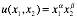 find the Walrasian demand function for both commodities. Provide intuition for your results. (Apply utility maximisation problem (UMP)).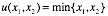 find the Walrasian demand function for both commodities. Provide intuition for your results. (Apply utility maximisation problem (UMP)).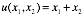 find the Walrasian demand function for both commodities. Provide intuition for your results. (Apply utility maximisation problem (UMP)).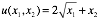 is the Cobb-Douglas utility function with. Find the indirect utility function. 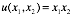 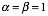 find the unconditional factor (or input) demand functions for both inputs. What will the profit function look like?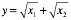 Explain the behaviour of the profit and supply function  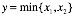 Explain the behaviour of the profit and supply function 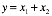 Explain the behaviour of the profit and supply function 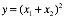 Find the supply function for this specific  production technology 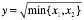 Explain the main idea behind Cost Minimisation Problem (CMP)Why we call solution to CMP as conditional factor or input demands?Explain CMP geometricallyProvide maximand for CMP and interpret!Show that at an interior optimum price equals marginal cost! Draw average cost (AC) , marginal cost (MC) , and supply functions for the firm that possess Decreasing Returns to Scale (DRS). Interpret your graphs in detail! Draw average cost (AC) , marginal cost (MC) , and supply functions for the firm that possess Increasing Returns to Scale (IRS). Interpret your graphs in detail! Draw average cost (AC) , marginal cost (MC) , and supply functions for the firm that possess Constant Returns to Scale (CRS). Interpret your graphs in detail! Explain the production and pricing behaviour of the firm that possess non-convex production technology!Provide graphical representation of the Set-up Costs in detail!Provide graphical representation of the Sunk Costs in detail!Find conditional demands for the following function and interpret your findings.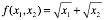 Find cost function for the following function and interpret your findings.Find conditional demands for the following function and interpret your findings.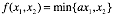 Find cost function for the following function and interpret your findings.Find conditional demands for the following function and interpret your findings.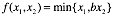 Find cost function for the following function and interpret your findings.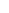 Find conditional demands for the following function and interpret your findings.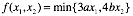 Find conditional demands for the following function  and interpret your findings.Find conditional demands for the following function and interpret your findings.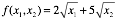 